ČJ 8. –LITERATURA  + SLOH – DÚ č. 5 (do 7. 5.) I/SLOH - ÚVAHAFormát: (2 možnosti)- papír A5 (slohový sešit máte bohužel u mě, tak ho NEHLEDEJTE)– 
                        úkol naskenuj, vyfoť a POŠLI -PC ve formě WORD – půlka A4SLOHOVÉ ÚKOLY:1/vyslechni si z odkazu na FB svědectví jednoho z prvních pacientů
   s COVID – 19  a napiš  ÚVAHU (říkali jsme si, jaké má  mít znaky) https://www.facebook.com/watch/?v=259504945207496Témata:Za co jsem vděčný ve svém životě?Co mi karanténa dala/vzala?Změnil(a)  mi pandemie životní hodnoty? 
(co jsem si uvědomil(a), co bylo samozřejmostí a co už není, vážím si teď více ceny života/školy/rodičů/učitelů/některých povolání – zdravotní sestry, lékaři…)2/Toto je obr., který publikoval seznam.cz na začátku pandemie:Jaký TY bys dal(a) název  obrázku?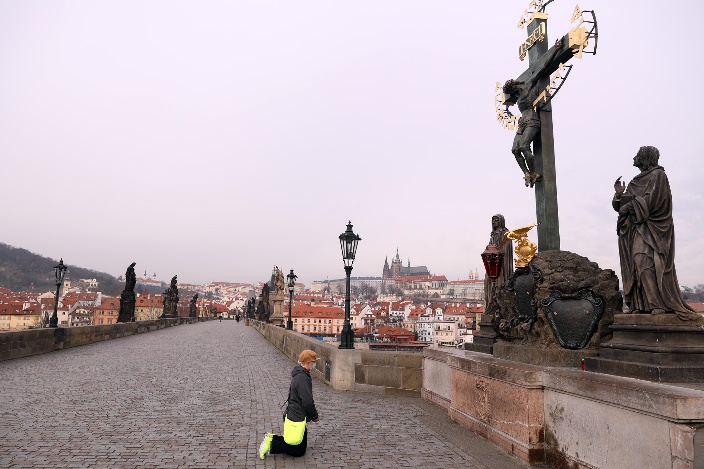 II/ LITERATURAAnglický realismus: CHARLES DICKENS
viz váš třídní e-mail – zpracujte zápis a podívejte se 
na ukázky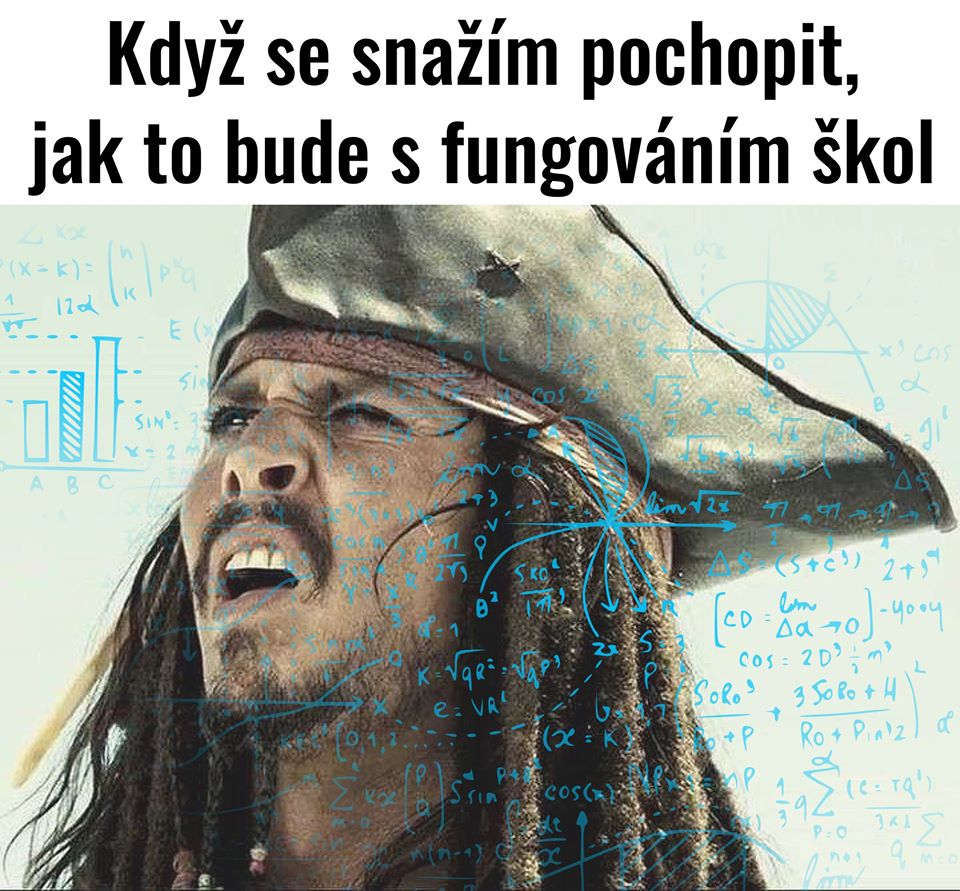 